      Żołędowo, dnia 11.07.2022 r.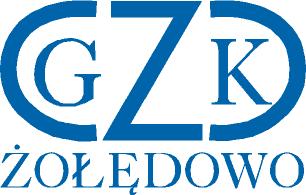 GZK.271.19.2022	ZAWIADOMIENIE O WYBORZE NAJKORZYSTNIEJSZEJ OFERTYDotyczy postępowania o udzielenie zamówienia na : Budowę ul. Przepiórczej w miejscowości OsielskoZamawiający informuje, że zostały zwiększone środki przeznaczone na realizację zadania, w związku z powyższym Zamawiający dokonał wyboru najkorzystniejszej oferty.Działając na podstawie art. 253 ust. 1 Prawa zamówień publicznych (t.j. Dz. U. z 2021 r., poz. 1129) Zamawiający informuje, że w ww. postępowaniu dokonał wyboru najkorzystniejszej oferty złożonej przez Wykonawcę:Sławomir Przyziółkowski  BRUKBUD ul. Zbożowa 35A/7, 87-100 TORUŃZestawienie oceny ofert:Zamawiający informuje, że nie odrzucił żadnej z ofert Wykonawców.Dyrektor                                                                                                                                        Leszek DziamskiLp.WykonawcaKryterium cena Kryterium okres gwarancjiŁączna punktacja1.Przedsiębiorstwo Produkcyjno-Usługowe AFFABRE Sp. z o.o. Ul. Inwalidów 1, 85-727 Bydgoszcz
NIP: 554030785156,404096,402.Sławomir Przyziółkowski  BRUKBUDul. Zbożowa 35A/7, 87-100 TORUŃNIP:956204459160401003.ProjBud DrogownictwoSpółka z ograniczona odpowiedzialnością ul. Nizinna 1,  86-005 Białe BlotaJarosław JasińskiNIP: 967143011743,804083,80